INVULLEN IN DRUKLETTERS AUB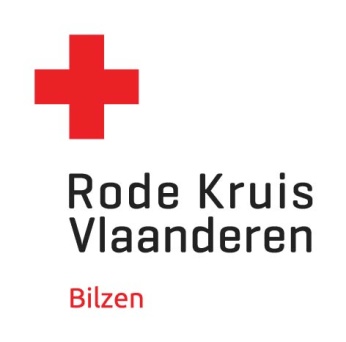 
INLICHTINGENFORMULIER CURSISTEN   cursus Eerste Hulp	   les HARTVEILIG   cursus Helper	   themales   examen Eerste Hulp	   voordracht   examen Helper	   andere:X   cursus Eerste Hulp/Helper (combicursus)X   examen Eerste Hulp/Helper (combicursus)CursusgegevensCursistengegevensIn te vullen door bedrijf/verenigingIn navolging van artikel 4 van de wet van 8 december 1992 tot bescherming van de persoonlijke levenssfeer t.o.v. de verwerking van persoonsgegevens, delen wij u mee:De houder van het bestand is de vzw Vormingsinstituut Rode Kruis-Vlaanderen Motstraat 40,2800 MechelenHet doel van dit bestand is de kwalitatieve en kwantitatieve opvolging van de cursisten en het verlenen van brevetten.Eenieder heeft het recht van inzage en verbetering van de verstrekte gegevens.startdatum: 04-02-2023 einddatum: 01-04-2023tijdstip: 09.00-13.00 uurlocatie: Dienstencentrum De Wijzeradres: Eikenlaan 24postnummer en gemeente: 3740 Bilzennaam: voornaam: geslacht: M/Vadres: postnummer en gemeente: geboortedatum: telefoonnummer: e-mail: bedrijfsnaam: naam contactpersoon: adres: postnummer en gemeente: telefoonnummer: e-mail: 